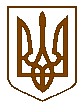 Білокриницька   сільська   радаРівненського   району    Рівненської    області(восьма чергова сесія восьмого скликання)РІШЕННЯ21 вересня 2021 року    	                                                                                    № 453Про включення земельних ділянокдо переліку земельних діляноккомунальної власності, права оренди на які виставляються на земельні торги окремими лотами	Відповідно до статей 122, 135 - 139 Земельного кодексу України, керуючись пунктом 34 частини 1 статті 26 Закону України “Про місцеве самоврядування в Україні”, за погодженням постійної комісії з питань архітектури, містобудування, землевпорядкування та екологічної політики, сесія Білокриницької сільської радиВ И Р І Ш И Л А :Включити земельні ділянки до переліку земельних ділянок комунальної власності, права оренди на які виставляються на земельні торги окремими лотами, згідно додатку. Надання дозволу на розроблення проекту землеустрою щодо відведення земельних ділянок окремими лотами з метою продажу права оренди на земельних торгах (аукціоні) винести на розгляд сесії сільської ради.Контроль за виконанням даного рішення покласти на постійну комісію з питань архітектури, містобудування, землевпорядкування та екологічної політики сільської ради.Сільський голова                                                                  Тетяна ГОНЧАРУК                                                                                                               Додаток до рішення                                                                                                      від 21.09.2021 року №453Земельні ділянки, які включаються до переліку земельних ділянок комунальної власності, права оренди на які виставляються на земельні торги окремими лотами№ ппМісце розташування земельної ділянкиПлоща земельної ділянки, гаЦільове призначення земельної ділянкиКадастровий номер(у разі наявності)Об'єкт нерухомого майна на земельный ділянці (відсутній, наявний)123451Білокриницька сільська рада0,0634Землі комунальної власності03.07. для будівництва та обслуговування будівель торгівлі (для будівництва та обслуговування торгівельно -побутового комплексу)кадастровий номер 5624689800:02:014:0188відсутній2Білокриницька сільська рада0,2773Землі комунальної власності03.07. для будівництва та обслуговування будівель торгівлі (для будівництва та обслуговування офісного та складського приміщення)кадастровий номер 5624689800:02:008:0464відсутніВсього:0,3407